REPUBLIQUE DU NIGER 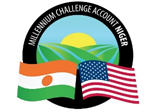 MILLENIUM CHALLENGE ACCOUNT – NIGERPour le compte du :Gouvernement du Niger***DEMANDE DE COTATIONS IR/IPD/3/Shop/176/20Fourniture et installation des consommables, matériels et équipements médicaux destinés aux Centres de santé du projet PGES Konni***Juillet 2021Table des matièresDemande de CotationsPièces de la Demande de CotationsAnnexe 1- Formulaire de soumission et Bordereau des prix.Annexe 2- Tableau de comparaison des spécifications techniquesAnnexe 3- Lieux de livraison et répartition par localitéAnnexe 4- Formulaire de certification des Entreprises Publiques.Annexe 5- Modèle de bon de commande.Niamey, le 5 juillet 2021No ADM.Esp/41/Shop/176/20Les États-Unis d’Amérique, agissant par l’intermédiaire de la Millennium Challenge Corporation (« MCC ») et le Gouvernement de la République du Niger (le « Gouvernement ») ont conclu un programme de coopération en vue d’une assistance au titre du Millennium Challenge Account pour un montant d’environ Quatre Cent Trente Sept Millions de Dollars US [USD 437,000,000] (le « Financement MCC ») afin de contribuer à la réduction de la pauvreté par la croissance économique au Niger (le « Compact »). Le Gouvernement, agissant par l’intermédiaire de Millennium Challenge Account - Niger (« MCA-Niger » ou l’ « Entité MCA »), entend utiliser une partie du Financement MCC pour des paiements éligibles en vertu d’un contrat pour lequel est émise la présente Demande de Cotations.  Le Programme du Compact comprend les projets suivants :Le Projet Irrigation et Accès aux Marchés, dont l’objectif est d’augmenter les revenus d’origine rurale par le biais de l’amélioration de la productivité agricole et de l’augmentation des ventes issues de la modernisation de l’irrigation agricole et des systèmes de gestion des inondations, en assurant un accès suffisant aux divers secteurs et marchés existants. Le Projet de Communautés Résilientes au Changement Climatique dont l’objectif est d’augmenter les revenus des familles dépendant de l’agriculture et de l’élevage à petite échelle dans les communes éligibles et sur les axes d’élevage de bétail dans les régions rurales du Niger. Il a aussi pour objectif d’améliorer la productivité des exploitations agricoles et des éleveurs, en favorisant le développement durable des ressources naturelles essentielles à la production, en soutenant la croissance des entreprises agricoles et en augmentant les ventes des marchandises ciblées sur les marchés concernés.Cette Demande de cotation vient compléter l’Avis général de passation des marchés qui a été publié sur le site de MCA Niger et dans la base de données en ligne UN Development Business (« UNDB ») et sur DgMarket le 11 mars 2021.MCA-Niger invite les fournisseurs éligibles à soumissionner pour la fourniture et installation, des consommables, matériels et équipements médicaux destinés aux Centres de Santé couvrant la zone d’impact direct du projet PGES Konni répartis en quatre (04) lots. Les soumissionnaires peuvent soumissionner pour un, plusieurs ou la totalité des lots. Les variantes techniques ne seront pas prises en considération.Lot 1 : Consommables et tenues médicauxLot 2 : Petits matériels médicauxLot 3 : Équipements médicauxLot 4 : Équipements et Mobiliers médicaux La présente demande de cotation comprend les documents suivants : Annexe 1- Formulaires soumission (Lettre de soumission accompagnée du Bordereau des prix et du Bordereau des quantités et calendrier) ; Annexe 2- Tableau de comparaison des spécifications techniques ; Annexe 3- Lieux de livraison et répartition par localitéAnnexe 4- Formulaire de certification des Entreprises Publiques ; Annexe 5- Modèle de bon de commande.L’Offre présentée par chaque soumissionnaire doit comprendre les formulaires standards suivants fournis dans la présente Demande de Cotation :La lettre de soumission dûment remplie, datée et signée par le soumissionnaire ou le représentant habilité à signer au nom et pour le compte de la société accompagnée du Bordereau de Prix et du Bordereau des quantités et calendrier de livraison remplis, datés et signés. L’utilisation des formulaires en Annexe 1 est obligatoire. Toute offre non accompagnée de la lettre de soumission signée par le représentant ou la personne autorisée par la société sera déclarée non conforme et rejetée ;Le Tableau de comparaison des spécifications techniques dûment rempli obligatoirement ligne par ligne par le soumissionnaire suivant le Formulaire en Annexe 2 ;Le Formulaire de certification des Entreprises Publiques dûment rempli et signé suivant le Formulaire en Annexe 3.L’Offre devra respecter les conditions suivantes : Prix : Les prix offerts seront Hors Taxes, Hors Douanes (Conformément au statut dont bénéficie le financement de MCA-Niger en République du Niger) et exprimés en Francs CFA suivant les instructions du Formulaire de soumission ;Tous les documents fournis doivent être en Français y compris les spécifications   Techniques. Les documents établis dans une autre langue devront être accompagnés d’une traduction certifiée par un traducteur agréé ; dans ce cas la traduction en français fera foi.Validité de l’Offre : L’offre devra rester valide pour une période de Quatre-vingt-dix (90) jours calendaires à compter de la date limite de dépôt des offres indiquée au Point 9 ci-dessous. Une offre avec un délai de validité de moins de 90 jours sera rejetée.Description des fournitures : Le soumissionnaire devra fournir les fiches techniques constructeur des articles proposés, une description technique en conformité avec l’Annexe 2. Le soumissionnaire joindrait la brochure avec les photos des articles proposés pour illustrationLieu et délai de livraison : Les fournitures devront être livrées et installés aux lieux indiqués dans l’Annexe 3. Pour chaque lot, le candidat peut proposer un délai de livraison à sa convenance sans toutefois dépasser les SOIXANTE (60) JOURS calendaires après la réception du Bon de Commande par le fournisseur, en tenant compte des indications en Annexe 1 de la Demande de cotations. Des pénalités de retard sont prévues et les modalités d’application seront indiquées dans le Bon de Commande à signer. Toute offre avec un délai de livraison de plus de 60 jours sera déclarée non conforme.En cas d’attribution de deux lots ou plusieurs lots à un même candidat, les délais ne sont pas cumulables.6. Délai de Garantie : Le délai de garantie est de six (6) mois à compter de la réception provisoire pour tous les items du Lot 3 - Équipements médicaux. 7. Les documents ou pièces à remettre en sus de ceux mentionnés à la clause 2 ci-dessus sont les suivants : La copie du registre de commerce et du crédit mobilier (RCCM) ou équivalent selon le Pays, du numéro d’identification fiscal (NIF) ou équivalent selon le pays ; Quant à l’Attestation de Régularité Fiscale (ARF) qui concerne seulement le soumissionnaire local, elle sera demandée au soumissionnaire finalement retenu, avant la signature du Bon de Commande.Le pouvoir habilitant le signataire de l’offre à engager le soumissionnaire (procuration ou autre forme d’autorisation) s’il est différent des représentants légaux du soumissionnaire inscrit sur le RCCM ou dans les statuts de l’entreprise.La documentation technique adéquate ou toute information pertinente relative aux fournitures proposées.Autorisation du Fabricant ou distributeur agrée : Sans objetAutres :La preuve d’exécution de trois (03) marchés similaires au cours des deux (02) dernières années. On entend par marché similaire, tout marché de fournitures, matériels et/ou équipements médicaux. Cette preuve d’exécution doit être attestée au moyen d’une copie du marché ou bon de Commande accompagnée de l’attestation de bonne fin délivrés par les clients. 8.  Evaluation des offres et attribution du marché : L’évaluation sera conduite de la manière suivante :Le Procurement Agent procédera à la vérification, sur les sites The Dept. of Commerce, International Trade Administration, Consolidated Screening List; US Treasury, Office of Foreign Assets Control, Specially Designated Nationals (SDN) List; US Department of Commerce, Bureau of Industry and Security, Denied Persons List; US State Department, Directorate of Defense Trade Controls, AECA Debarred List; System for Award Management (SAM);  World Bank Debarred Lis; US State Department, Foreign Terrorist Organizations (FTO) List; US State Department, Executive Order 13224; et US State Sponsors of Terrorism List, de l’éligibilité des soumissionnaires ; Le panel d’évaluation technique procédera à la vérification de la conformité administrative des offres des soumissionnaires éligibles conformément aux clauses 1 et 2 de la demande de cotations ; Le panel d’évaluation technique procédera à la vérification de la conformité technique (conformité aux spécifications techniques demandées) des offres retenues à l’étape précédente conformément à la clause 2) b) de la DC ; Le panel d’évaluation technique procédera à l’analyse financière des offres jugées conformes pour l’essentiel (vérification des erreurs de calcul, comparaison des prix sur la base du Prix Total (excluant la TVA et toutes les autres taxes en vigueur compte tenu de l’exonération dont bénéficie MCA- Niger et classement) ; En fin le PA procédera à l’analyse du caractère raisonnable du prix du soumissionnaire dont l’offre conforme a été évaluée la moins disante et proposera l’attribution du Bon de commande. En tout état de cause, MCA- Niger n’attribuera le Bon de commande qu’au soumissionnaire qui possède l’expérience et les capacités techniques pour l’exécution satisfaisante du marché et dont l’offre est jugée raisonnable. 9. Les fournisseurs intéressés sont invités à soumettre sous pli fermé leur offre comportant les formulaires et les documents requis en envoyant le dossier complet au plus tard le 29 juillet 2021 à 10 heures 00 (heure locale) à l’adresse ci-dessous : Millennium Challenge Account MCA-NigerAtt : Agent de Passation des MarchésBoulevard Mali Béro en face du Lycée Bosso,2ème Etage,Niamey-NigerAvec la mention : « DC-No. IR/IPD/3/Shop/176/20 relative à la fourniture et installation des consommables, matériels et équipements médicaux destinés aux Centres de santé couvrant la zone d'impact direct du projet (PGES Konni) - LOT …… (mentionner le n° et le titre du lot proposé) -»« A n’ouvrir qu’en séance de dépouillement »Le soumissionnaire présentera son offre dans une enveloppe fermée contenant UN (1) ORIGINAL et Trois (3) copies. Les offres devront être liées et présentées séparément pour chacun des lots10. Les demandes d’éclaircissement seront acceptées jusqu’au plus tard cinq (5) jours avant la date limite de dépôt des offres. Les demandes seront envoyées à l’adresse courriel procurement@mcaniger.ne  copie à mcanigerpa@cardno.com  avec la mention en Objet du courriel [référence et objet du marché dûment abrégé].  MCA- Niger répondra à ces demandes au plus tard trois (3) jours avant la date limite de dépôt des offres.11. Le MCA-Niger se réserve le droit d’annuler la présente demande de cotation à toute étape du processus, sans être tenu d’en apporter les justifications ; toute contestation portant sur une telle annulation sera irrecevable.12. Contestation des Soumissionnaires : MCA-Niger recevra et traitera toute contestation d’un soumissionnaire s’estimant lésé ou avoir eu un préjudice du fait d’un manquement de MCA-Niger dans la conduite du processus de sélection. MCA-Niger suivra les règles fixées dans le Système de contestation des soumissionnaires, disponible à l’adresse suivante : http://www.mcaniger.ne telles que requis par les Directives de Passation des Marchés du Programme MCC ».Toute contestation sera adressée au : Secrétariat du Bid Challenge, Millennium Challenge Account- NigerBoulevard Mali Béro en Face du Lycée Bosso BP 738 – Niamey Email : bid.challenge@mcaniger.ne  avec copie à :procurement@mcaniger.ne ; mcanigerpa@cardno.com  ANNEXE 1FORMULAIRES DE SOUMISSIONLettre de soumissionDate :Demande de cotations : « Fourniture et installation des consommables, matériels et équipements médicaux destinés aux Centres de santé du projet (PGES Konni) DC-No. IR/IPD/3/Shop/176/20 »LOT …. (insérer le numéro et titre du lot proposé)A: Millennium Challenge Account MCA-NigerAtt : Agent de Passation des MarchésBoulevard Mali Béro en face du Lycée Bosso, 2ème Etage, Niamey-NigerAprès avoir examiné les documents concernant la demande de cotation, dont la réception est dûment reconnue, nous, soussignés, proposons de fournir les équipements auprès des centres de santé couvrant la zone d’impact direct du projet (PGES Konni)  pour le Lot ( préciser le lot et le titre) conformément à ladite demande de cotation pour la somme de [___montant total de soumission en lettres et chiffres___] ou toute autre somme qui peut être déterminée conformément à la Liste des prix ci-jointe et fait partie de la cotation.Nous nous engageons, si notre cotation est acceptée, à livrer les marchandises conformément au calendrier de livraison spécifié dans la Liste des exigences.Nous acceptons de respecter cette cotation pour la période de validité spécifiée dans la demande de cotations.Nous acceptons que Le MCA-Niger se réserve le droit d’annuler la présente demande de cotation à toute étape du processus, sans être tenu d’en apporter les justifications ; toute contestation portant sur une telle annulation sera irrecevableNous comprenons que vous n'êtes pas obligés d'accepter la cotation la moins disante ni aucune cotation que vous pourriez recevoir.Date ________________ jour ________________ 2021[Signature]	[Par ordre de]Nom du signataire : __________Fonction du signataire au sein de l’organisation : ______________Représentant dûment autorisé à signer cette soumission pour et au nom de : [insérer nom et cachet de la société].1.2.1) BORDEREAU DE PRIXDC : No. IR/IPD/3/Shop/176/20Lot 1 : Consommables et tenues médicauxNous : [nom de la société du soumissionnaire], soumettons une offre relative à l’Achat des fournitures suivantes :Arrêté le montant total hors taxes du marché pour le lot 1 à la somme de …………………………… (en lettres) ……………………. (en chiffres ……) F CFANous confirmons que : Les coûts proposés sont hors TVA et toutes autres taxes applicables.La devise utilisée est le Franc CFA.“Jour” s’entend “Jour calendaire” et une semaine comprend 7 jours. Nous signerons le bon de commande émis par MCA-Niger dans un délai maximum de trois (03) jours à compter de sa réception. Nos prix mentionnés ci-dessus comprennent tous les frais nécessaires à l’exécution du marché conformément aux spécifications techniques et autres exigences de cette Demande de cotation.Notre offre est valide pour une période de 90 jours à compter de la date limite de dépôt des offres.Nom du signataire :			 ___________________________Fonction du signataire au Sein de l’organisation :		 ___________________________Signature :                                      	 ___________________________              Date :  				 ___________________________1.2.2) BORDEREAU DE PRIXDC-No. IR/IPD/3/Shop/176/20Lot 2 : Petits matériels médicauxNous : [nom de la société du soumissionnaire], soumettons une offre relative à l’Achat des matériels suivants :Arrêté le montant total hors taxes du marché pour le lot 2 à la somme de …………………………… (en lettres) ……………………. (en chiffres ……) F CFANous confirmons que : Les coûts proposés sont hors TVA et toutes autres taxes applicables.La devise utilisée est le Franc CFA.“Jour” s’entend “Jour calendaire” et une semaine comprend 7 jours. Nous signerons le bon de commande émis par MCA-Niger dans un délai maximum de trois (03) jours à compter de sa réception. Nos prix mentionnés ci-dessus comprennent tous les frais nécessaires à l’exécution du marché conformément aux spécifications techniques et autres exigences de cette Demande de cotation.Notre offre est valide pour une période de 90 jours à compter de la date limite de dépôt des offres.Nom du signataire :			 ___________________________Fonction du signataire au Sein de l’organisation :		 ___________________________Signature :                                      	 ___________________________            Date :  				 ___________________________1.2.3) BORDEREAU DE PRIXDC-No. IR/IPD/3/Shop/176/20Lot 3 : Équipements médicauxNous : [nom de la société du soumissionnaire], soumettons une offre relative à l’Achat d'équipements suivants :Arrêté le montant total hors taxes du marché pour le lot 3 à la somme de …………………………… (en lettres) ……………………. (en chiffres ……) F CFANous confirmons que : Les coûts proposés sont hors TVA et toutes autres taxes applicables.La devise utilisée est le Franc CFA.“Jour” s’entend “Jour calendaire” et une semaine comprend 7 jours. Nous signerons le bon de commande émis par MCA-Niger dans un délai maximum de trois (03) jours à compter de sa réception. Nos prix mentionnés ci-dessus comprennent tous les frais nécessaires à l’exécution du marché conformément aux spécifications techniques et autres exigences de cette Demande de cotation.Notre offre est valide pour une période de 90 jours à compter de la date limite de dépôt des offres.Nom du signataire :			 ___________________________Fonction du signataire au Sein de l’organisation :		 ___________________________Signature :                                      	 ___________________________            Date :  				 ___________________________1.2.4) BORDEREAU DE PRIXDC-No. IR/IPD/3/Shop/176/20Lot 4 : Équipements et Mobiliers médicaux Nous : [nom de la société du soumissionnaire], soumettons une offre relative à l’Achat d'équipements et mobiliers suivants :Arrêté le montant total hors taxes du marché pour le lot 4 à la somme de …………………………… (en lettres) ……………………. (en chiffres ……) F CFANous confirmons que : Les coûts proposés sont hors TVA et toutes autres taxes applicables.La devise utilisée est le Franc CFA.“Jour” s’entend “Jour calendaire” et une semaine comprend 7 jours. Nous signerons le bon de commande émis par MCA-Niger dans un délai maximum de trois (03) jours à compter de sa réception. Nos prix mentionnés ci-dessus comprennent tous les frais nécessaires à l’exécution du marché conformément aux spécifications techniques et autres exigences de cette Demande de cotation.Notre offre est valide pour une période de 90 jours à compter de la date limite de dépôt des offres.Nom du signataire :			 ___________________________Fonction du signataire au Sein de l’organisation :		 ___________________________Signature :                                      	 ___________________________            Date :  				 ___________________________1.3.1. BORDEREAU DES QUANTITÉS ET CALENDRIER DE LIVRAISONFourniture et installation des consommables, matériels et équipements médicaux destinés aux Centres de santé du projet PGES KonniDC-No. IR/IPD/3/Shop/176/20Lot 1 : Consommables et tenues médicauxNom du signataire :			 ___________________________Fonction du signataire au Sein de l’organisation :		 ___________________________Signature :                                      	 ___________________________            Date :  				 ___________________________1.3.2. BORDEREAU DES QUANTITES ET CALENDRIER DE LIVRAISONFourniture et installation des consommables, matériels et équipements médicaux destinés aux Centres de santé du projet PGES KonniDC-No. IR/IPD/3/Shop/176/20»Lot 2 : Petits matériels médicaux1.3.3. BORDEREAU DES QUANTITES ET CALENDRIER DE LIVRAISONFourniture et installation des consommables, matériels et équipements médicaux destinés aux Centres de santé du projet PGES KonniDC-No. IR/IPD/3/Shop/176/20»Lot 3 : Équipements médicaux1.3.4. BORDEREAU DES QUANTITES ET CALENDRIER DE LIVRAISONFourniture et installation des consommables, matériels et équipements médicaux destinés aux Centres de santé du projet PGES KonniIR/IPD/3/Shop/176/20»Lot 4 : Équipements et Mobiliers médicaux ANNEXE 2« Fourniture et Installation des équipements auprès des centres de santé couvrant la zone d'impact direct du projet (PGES Konni) DC-No. IR/IPD/3/Shop/176/20 »2.1. TABLEAU DE COMPARAISON DES SPÉCIFICATIONS TECHNIQUES Lot 1 : Consommables et tenues médicaux2.2. TABLEAU DE COMPARAISON DES SPÉCIFICATIONS TECHNIQUESLot 2 : Petits matériels médicaux2.3. TABLEAU DE COMPARAISON DES SPÉCIFICATIONS TECHNIQUESLot 3 Équipements médicaux2.4. TABLEAU DE COMPARAISON DES SPÉCIFICATIONS TECHNIQUESLot 4 : Équipements et Mobiliers médicaux ANNEXE 3LIEUX DE LIVRAISON ET RÉPARTITION PAR LOCALITÉANNEXE 4FORMULAIRE DE CERTIFICATION D’ENTREPRISE PUBLIQUE(A remplir obligatoirement par le soumissionnaire)Les Entreprises publiques ne sont pas admissibles pour obtenir des marchés financés par le MCC. Par conséquent, les Entreprises publiques (i) ne peuvent pas être des parties à un quelconque contrat financé par le MCC pour la fourniture de biens, de travaux ou de services par le biais d’un processus concurrentiel d’adjudication, d’un appel d’offres limité, d’un contrat de gré à gré ou de sélection d’une source unique ; et (ii) ne peuvent pas être pré-qualifiées ou présélectionnées pour un quelconque contrat financé par le MCC et devant être octroyé par l’une de ces méthodes.Cette interdiction ne s’applique pas aux Travaux en régie effectués par des entités appartenant au gouvernement du pays du Maître de l’ouvrage ou aux établissements d’enseignement et centres de recherches du secteur public ainsi qu’aux entités statistiques ou cartographiques, ou aux autres entités techniques, du secteur public qui n’ont pas été formées principalement dans un but commercial, ou pour lesquels une exception est accordée par le MCC conformément à la Partie 7 des Directives relatives à la Passation des marchés du Programme de le MCC. Vous pouvez consulter l’intégralité de cette politique sur la page des Directives relatives à la passation des marchés du Compact sur le site Internet du MCC (www.mcc.gov). Dans le cadre de la vérification de l’admissibilité pour ce marché, veuillez remplir le formulaire ci-dessous afin d‘indiquer le statut de votre entité.Aux fins de ce formulaire, le terme « Gouvernement » désigne un ou plusieurs gouvernements, y compris toute agence, administration, subdivision ou autre service de l’État à un niveau quelconque dans un pays ou une région.CERTIFICATIONDénomination sociale du Soumissionnaire : ______________________________________________________________________Dénomination sociale du Soumissionnaire dans la langue et l’écriture du Pays de constitution (si elle est différente de ce qui est indiqué ci-dessus) :______________________________________________________________________________Adresse du siège social ou de l’établissement principal du Soumissionnaire :____________________________________________________________________________________________________________________________________________________________Nom complet de trois (3) dirigeants du Soumissionnaire (pour tout Soumissionnaire qui est une entité) :________________________________________________________________________________________________________________________________________________Dénomination sociale de l’entité-mère ou des entités-mères du Soumissionnaire (le cas échéant ; indiquez si le Soumissionnaire n’a pas d’entité-mère) :______________________________________________________________________________Dénomination sociale de l’entité-mère ou des entités-mères du dans la langue et l’écriture du Pays de constitution (si elle est différente de ce qui est indiqué ci-dessus) :______________________________________________________________________________Adresse(s) du siège social ou de l’établissement principal de l’entité-mère ou des entités-mères du Soumissionnaire (le cas échéant) :____________________________________________________________________________________________________________________________________________________________1)	Un État détient-il une majorité ou une participation de contrôle (que ce soit sur la base de la valeur ou des droits de vote) dans votre capital ou une autre participation lui procurant des droits de propriété (que ce soit directement ou indirectement, et que ce soit par le biais de fiduciaires, d’agents ou d’autres moyens) ?  Oui   Non 2)	Si votre réponse à la question 1 était oui, quel type d’entité contrôlé par le gouvernement êtes-vous : Établissement d’enseignement 	Oui   Non Centre de recherche 		Oui  Non Entité statistique 			Oui   Non Entité cartographique 		Oui   Non Autre entité technique n’étant pas constituée essentiellement à des fins commerciales   Oui   Non 3)	Quelle que soit votre réponse à la question 1, veuillez répondre à la question suivante :Recevez-vous des subventions ou paiements (y compris toute forme de crédit à titre de subvention) ou toute autre forme d’assistance (financière ou autre) d’un gouvernement ?  Oui   Non   Si oui, décrivez : _________________________________________________________Un gouvernement vous a-t-il accordé des droits ou privilèges juridiques ou économiques spéciaux ou exclusifs pouvant affecter la compétitivité de vos biens, travaux ou services, ou influencer par ailleurs vos décisions commerciales ? Oui   Non   Si oui, décrivez : _________________________________________________________Un gouvernement peut-il imposer ou ordonner l’une des actions suivantes à votre égard : Toute réorganisation, fusion ou dissolution de votre entité, ou la formation ou l’acquisition de toute filiale ou autre affiliée par votre entité ? Oui   Non   la vente, la location, l’hypothèque, le nantissement ou la cession par ailleurs de vos principaux actifs, tangibles ou intangibles, que ce soit ou non dans le cadre habituel des affaires ? Oui   Non L’interruption, la réinstallation ou l’altération substantielle de la production, de l’exploitation ou d’autres activités importantes de vos affaires ?  Oui   Non Votre exécution, résiliation ou non-exécution de contrats importants ?  Oui   Non La nomination ou le congédiement de vos managers, directeurs, cadres supérieurs ou autres dirigeants, ou la participation par ailleurs à la direction ou au contrôle de vos affaires ?  Oui   Non   4)	Avez-vous jamais appartenu à l’État ou été contrôlé par l’État ?  	Oui   Non   5)	Si votre réponse à la question 4 était oui, veuillez répondre aux questions suivantes :Pendant combien de temps avez-vous appartenu à l’État ?  ________________________________________________	 Quand votre entité a-t-elle été privatisée ? ___________________________________________________________ 		 Recevez-vous des subventions ou paiements (y compris toute forme de crédit à titre de subvention) ou toute autre forme d’assistance (financière ou autre) d’un gouvernement ?  Oui  Non   Si oui, décrivez : ________________________________________________________________________Même s’il ne détient pas la majorité du capital de votre entité ou ne la contrôle pas, un gouvernement continue-t-il à détenir une participation ou un pouvoir de prise de décisions dans votre entité ou dans vos affaires ?       Oui   Non   Si oui, décrivez : ________________________________________________________________________Payez-vous de l’argent à un État en dehors d’impôts ou de taxes dans le cadre ordinaire de vos affaires à des niveaux et pourcentages équivalents à d’autres entreprises n’appartenant pas à l’État dans votre pays qui sont engagées dans le même secteur d’activité ? Oui   Non   Si oui, décrivez : ________________________________________________________________________Les participants doivent noter les points suivants : Avant d’annoncer le nom du consultant ou du soumissionnaire gagnant, ou toute liste de Soumissionnaires pré-qualifiés ou présélectionnés pour ce marché, l’entité MCA discutera de l’admissibilité de ce(s) consultant(s) ou de ce(s) Soumissionnaire(s) avec le MCC. Le MCC entretiendra une base de données (en interne, par le biais de services d’abonnement ou des deux façons) des Entreprises publiques connues, et chaque soumissionnaire ou consultant gagnant ou pré-qualifié/présélectionné concerné par la présente disposition sera comparé à la base de données et fera l’objet de recherches complémentaires selon ce que le MCC pourra juger nécessaire au vu des circonstances.Toute déclaration inexacte par une entité soumettant une Offre pour ce marché pourra être considérée comme une « pratique frauduleuse » aux fins des Directives relatives à la Passation des marchés du Programme du MCC et de toutes autres politiques ou directives applicables du MCC, y compris la Politique du MCC sur la prévention, la détection et l’élimination des fraudes et de la corruption dans les activités du MCC.Toute entité qui aura été jugée par le MCC comme s’étant constituée toute seule, comme ayant sous-traité une partie quelconque de son contrat financé par le MCC ou comme s’étant associée par ailleurs avec une autre entité dans le but, ou en ayant l’effet potentiel ou réel, d’éviter ou de contourner par ailleurs les dispositions des Directives relatives à la Passation des marchés du Programme du MCC pourra être considérée par ailleurs comme une Entreprise publique à toutes fins utiles en liaison avec ces Directives.Toute accusation digne de foi selon laquelle une entité soumettant une Offre en réponse à cet appel d’offres serait une Entreprise publique n’étant pas autorisée à soumettre une offre conformément aux Directives relatives à la Passation des marchés du Programme du MCC fera l’objet d’un examen dans le cadre de la procédure de contestation des Soumissionnaires conformément à ces Directives et portée à l’attention de l’instance de recours pour la contestation des Soumissionnaires de l’Entité MCA.Je certifie par les présentes que les informations fournies ci-dessus sont exactes et correctes à tous égards, et je comprends que toute fausse déclaration, déclaration erronée substantielle ou non-communication d’informations demandées dans le présent certificat pourra être considérée comme une « pratique frauduleuse » aux fins des Directives relatives à la Passation des marchés du Programme du MCC et d’autres politiques ou directives applicables du MCC, y compris la Politique du MCC sur la prévention, la détection et l’élimination des fraudes et de la corruption dans les activités du MCC.ManeSignature autorisée : ___________________________________ Date : _________________Nom du signataire (en caractères d’imprimerie) : ______________________________________________________________________ANNEXE 5MODELE DE BON DE COMMANDEREPUBLIQUE DU NIGERBON DE COMMANDEN° IR/IPD/3/G.0            /21CONDITIONS PARTICULIÈRES DU BON DE COMMANDELe numéro d’immatriculation à la TVA et le nom du titulaire du compte, le numéro de compte (IBAN), le nom de la banque, la succursale de la banque et le code SWIFT doivent figurer dans la facture. La (les) facture (s) DOIT (DOIVENT) être présentée (s) ou envoyée(s) par courrier à l'adresse suivante :Comptable de MCA Niger A l’attention de : GFA CONSULTING GROUP and CHARLES KENDALL & PARTNERS – Fiscal Agent - MCA-NigerBoulevard Mali Béro en face du Lycée Bosso,4ème Etage,Niamey-NigerCG 2. Point focal du Prestataire : [Nom, prénoms et titre]CG 6. Lieu et délai de livraison : Tous les équipements médicaux seront livrés à Konni suivant le tableau de répartition en Annexe, dans un délai de soixante (60) Jours calendaires à compter de la réception, par le fournisseur, du Bon de Commande signé par les deux parties.CG 7. Garantie pour le lot 3 : La période de garantie sera de six (6) mois après la réception provisoire de tous les équipements.CG 8. Prix, facture et conditions de paiements : ……………………….Le Paiement se fera comme suit :Lots 1, 2 et 4 : 100% dans un délai maximal de 30 jours calendaires après livraison totale des fournitures et acceptation de la facture par MCA-Niger Lot 3 : 95% dans un délai de 30 jours calendaires suivant la réception provisoire de la totalité des fournitures et acceptation de la facture par MCA-Niger. 5% dans les 30 jours suivant la réception définitive . Toutefois, le titulaire du marché peut, après la réception provisoire, émettre une garantie bancaire de 5% du montant en remplacement de la retenue de garantie pour couvrir la période de garantie CG 10. Validité du Bon de commande : Quarante-cinq (45) jours après l’expiration du délai de garantie.Le présent bon de commande est autorisé par le MCA-Niger pour un montant total hors TVA de : ………………………………………………….Les Conditions Particulières, les spécifications techniques, les photos, brochures ainsi que les Conditions Générales et les Annexes font partie intégrante du Bon de CommandeAu nom de MCA-Niger                                                Au nom de l’Entreprise MAMANE M. Annou					Nom : Directeur Général 					 Titre :CONDITIONS GÉNÉRALES DE BONS DE COMMANDE (BC) MCA – NIGERGénéralités Les présentes Conditions générales (CG) s’appliquent à tous les achats de biens et services pour une valeur inférieure ou égale à 200.000$. En signant le Bon de commande (BC), le prestataire atteste avoir lu et approuvé les présentes CG sans aucune réserve. En cas de conflit entre les dispositions particulières portées sur le BC et celles des présentes CG, les dispositions particulières suscitées prévalent.Correspondances et point focalLe prestataire doit désigner un point focal qui assurera l’interface avec le MCA-Niger jusqu’à l’expiration des engagements du prestataire. Par ailleurs, toutes les correspondances relatives à la commande concernée doivent porter les références du BC. Exécution Pour certaines livraisons, MCA-Niger peut à sa seule discrétion solliciter une expertise extérieure afin de s’assurer de la conformité du matériel livré aux spécificités de la commande.  Sous-traitantsLe recours à la sous-traitance est interdit, sauf accord écrit préalable de MCA-Niger. Le prestataire doit imposer aux sous-traitants toutes les obligations qu’il a lui-même contractées à l’égard de MCA-Niger et s’assurer que lesdites obligations soient respectées. 5. Expédition 5.1. Le prestataire doit livrer selon les moyens et au lieu de livraison indiqué sur le BC. 5.2. Le prestataire est tenu de fournir à MCA-Niger suffisamment longtemps avant la livraison toutes les informations, telles que fiches de sécurité, fiches techniques, mode d’emploi, etc. le fournisseur doit mettre à la disposition de MCA-Niger, en temps voulu, de sa propre initiative et sans facturation, toutes les informations dont MCA-Niger a besoin pour mettre en place, exploiter, maintenir en état ou réparer l’objet de la livraison, y compris les dessins et tout autre document. 5.3 S’il est fait appel à des sous-traitants, ceux-ci doivent indiquer le prestataire comme leur donneur d’ordre dans toute correspondance. 6. Date de livraison, retard de livraison 6.1 La date de livraison contractuelle est contraignante et s’entend pour une réception au lieu de livraison et de la prestation convenue. Le prestataire est tenu d’informer MCA-Niger immédiatement par écrit de toute circonstance survenant ou prévisible entraînant l’impossibilité de respecter la date de livraison. 6.2 En cas de retard de livraison, MCA-Niger est en droit d’appliquer sur le paiement du prestataire une pénalité de 0,5 à 1% du montant de la commande par semaine, et au maximum 10 % du montant du contrat. MCA-Niger peut à sa seule discrétion annuler le BC en question à tout moment, avant le maximum de la pénalité. 7. Preuves de livraison, réception et garantieLes documents de livraison valides sont ceux signés par les deux parties à travers leurs points focaux.Une retenue de garantie de 5% peut être prélevée au paiement final selon la nature de la commande. Le prestataire peut la remplacer par une caution bancaire remplissant les exigences prescrites par le MCA-Niger ; il est bien entendu que le MCA-Niger se réserve le droit de refuser le remplacement d’une garantie par une caution bancaire, sans avoir à motiver ce refus.8. Prix, factures et conditions de paiement Les prix, modalités de facturation et conditions de paiement sont précisés dans le BC concerné.9. Impôts  Sauf si expressément exempté conformément au Compact, le Prestataire (y compris ses associés, le cas échéant), ses sous-traitants et leur personnel respectif sont soumis à certains Impôts (comme prévu au Compact) en vertu de la législation fiscale (actuelle ou future). Le Prestataire (y compris ses associés, le cas échéant), ses sous-traitants et leur personnel respectif doivent payer ces Impôts. Dans le cas où des Impôts sont imposés au Prestataire, à ses associés, sous-traitants ou à leur personnel respectif, le Prix du Contrat ne peut être ajusté pour prendre en compte de tels Impôts. Le MCA Niger n’est en aucun cas, responsable du paiement ou de la compensation des impôts à un Prestataire, ses associés, sous-traitants ou à leur personnel respectif. 10. Validité du Bon de Commande :10.1. Fournitures et Biens/travaux avec garantie :Quarante-cinq (45) jours après l’expiration du délai de garantie10.2. Fournitures et Biens sans garantie :Jusqu’à la fin du troisième (3ème) mois suivant la livraison totale des fournitures et acceptation de la facture par MCA-Niger 11. Droits légaux découlant d’un défaut 11.1 Le prestataire garantie MCA-Niger contre tous vices cachés liés aux biens livrés.  Sauf convention contraire, le bien doit être conforme aux règles de l’art et répondre aux exigences légales et réglementaires applicables. L’approbation d’un bien lors de la réception n’exonère pas le prestataire de son obligation de garantir les vices cachés liés au bien en question. 11.2 Si la livraison présente des défauts, MCA-Niger est fondé à exiger son remplacement pur et simple, ou alors  la résiliation du BC et le remboursement des sommes perçues par le prestataire, sans préjudice des dommages intérêts qui peuvent en découler.12. Assurances 12.1 Le prestataire doit avoir souscrit une assurance responsabilité civile conforme aux standards de la branche, offrant une garantie minimale équivalente au montant du BC en question et valide pour la durée de la relation contractuelle, y compris la période de garantie, et en apporter la preuve sur demande de MCA-Niger.13. Accès au site de livraisonPour l’accès au site de livraison, le prestataire doit suivre les instructions du personnel de MCA-Niger, compétent en la matière. 14. ConfidentialitéSauf avec le consentement écrit préalable du MCA-Niger, ou conformément aux exigences de la Législation applicable, le prestataire et son Personnel ne doivent pas (et doivent faire en sorte que les Sous-consultants et leur Personnel s’abstienne) à un moment quelconque de communiquer à toute personne ou entité des informations confidentielles obtenues dans le cadre de l’exécution du BC concerné.Le Consultant et son Personnel ne doivent pas (et doivent faire en sorte que les Sous-consultants et leur Personnel s’abstiennent de), sans le consentement écrit préalable du MCA-Niger, utiliser tout document ou information en rapport avec le BC concerné, sauf aux fins de son exécution. Le prestataire est tenu de respecter la confidentialité des informations, connaissances et documents qu’il a obtenus et de ne pas les rendre accessibles à des tiers et de les utiliser exclusivement aux fins de la commande concernée. 15. Interdiction de cession Sauf convention écrite contraire, toute cession de BC est interdite.16. Juridiction compétente et droit applicable 16.1. Les présentes sont soumises au textes et lois en vigueur sur le territoire NigérienTout différend né de l’exécution ou de l’interprétation du présent contrat sera réglé à l’amiable. En cas de non conciliation, le litige sera réglé exclusivement par voie d’arbitrage et sera de ce fait soumis par la partie la plus diligente au Centre de Médiation et d'Arbitrage de Niamey (CMAN) en accord avec les dispositions suivantes : 16.2. Règles de procédure. Exception faite de ce qui est précisé aux présentes, les procédures arbitrales sont menées conformément aux règles de procédure d’arbitrage du Centre de Médiation et d’Arbitrage de Niamey (CMAN) en vigueur à la date du présent Contrat.16.3. Sélection des arbitres. Chaque litige soumis à arbitrage par une Partie sera entendu par un arbitre unique. Les parties nomment un arbitre unique pour être confirmé par le Centre. A défaut d’accord sur l’identité de cet arbitre unique dans les quinze (15) jours à compter de la notification de la demande d’arbitrage à l’autre Partie, ou dans tout autre délai accordé par le Centre, l’arbitre unique est nommé par le Centre. 16.4.  Arbitres remplaçants. Si pour une quelconque raison l’arbitre n’est pas en mesure de remplir sa fonction, un remplaçant est nommé conformément aux dispositions du règlement d’arbitrage du Centre de Médiation et d’Arbitrage de Niamey (CMAN) en vigueur à la date du présent Contrat.       16.5. Qualification des arbitres. L’arbitre unique doit être un expert en droit ou technique internationalement et/ou nationalement reconnu avec une vaste expérience en lien avec la question en litige.16.6. Coûts. En cas de survenance d’un litige, l’allocation des coûts associés aux efforts de règlement avant arbitrage ou en lien avec l’arbitrage est déterminé conformément aux dispositions du règlement d’arbitrage du Centre de Médiation et d’Arbitrage de Niamey (CMAN) en vigueur à la date du présent Contrat.16.7. Divers. Dans toute procédure d’arbitrage en vertu du présent Contrat :(i)       les procédures se tiennent, sauf accord des Parties, en français, et(ii)       le français est la langue officielle à tous égards.16.8. Décision arbitrale. Les parties conviennent que, la décision de l’arbitre unique lie les parties conformément aux dispositions du règlement d’arbitrage du Centre de Médiation et d’Arbitrage de Niamey (CMAN) en vigueur à la date du présent Contrat.    16.9. Droit d'observation du MCC. Le MCC a le droit d’assister en tant qu’observateur à toute procédure d'arbitrage relative au présent Contrat, à sa seule discrétion, mais pas l'obligation de participer à une procédure d'arbitrage quelconque. Que le MCC soit ou non observateur à tout arbitrage relatif au présent Contrat, les Parties doivent fournir au MCC des transcriptions écrites en anglais de toute procédure ou audience d'arbitrage et une copie de la sentence motivée dans les dix (10) jours suivant a) chaque procédure ou audience ou b) la date à laquelle une telle sentence est rendue. Le MCC peut faire valoir ses droits en vertu du présent Contrat dans le cadre d'un arbitrage mené conformément à la présente disposition ou en intentant une action devant tout tribunal compétent. L'acceptation par le MCC du droit d’assister en tant qu’observateur à l'arbitrage ne constitue pas un consentement à la compétence des tribunaux ou de tout autre organe d'une juridiction ou à la compétence d'un groupe spécial d'arbitrage. 17.	Exigences relatives à la lutte contre la fraude et la corruption	Le MCC exige que MCA-Niger et tous les autres bénéficiaires du financement du MCC, y compris les soumissionnaires, fournisseurs, entrepreneurs, Sous-consultants et Consultants dans le cadre de contrats financés par le MCC, observent les règles les plus rigoureuses en matière d'éthique lors de la passation et de l'exécution de ces contrats.La Politique en matière de prévention et de détection de la fraude et de la corruption, et de lutte contre ces pratiques dans les opérations du MCC (Politique « Anti-fraude et Anti-corruption (AFC) du MCC ») s’applique à tous les contrats et procédures de demande de propositions impliquant un Financement MCC. Ladite Politique est disponible sur le site web du MCC. La Politique AFC du MCC exige que les sociétés et organismes bénéficiant de fonds du MCC reconnaissent avoir connaissance de la Politique AFC du MCC et certifient au MCA-Niger avoir des engagements et procédures acceptables en place pour faire face aux risques de fraude et corruption. http://www.oecd.org/corruption/Anti-CorruptionEthicsComplianceHandbook.pdf;http://cctrends.cipe.org/anti-corruption-compliance-guide/18.  Restrictions relatives à l’utilisation ou au Traitement des fonds octroyés en vertu du Financement de la MCC	L’utilisation et le traitement des fonds du MCC en rapport avec le présent BC ne violent pas et ne pourront violer aucune des restrictions ou exigences spécifiées dans le Compact ni aucun autre accord approprié ou Lettre de mise en œuvre, ou loi applicable ou politique du gouvernement des États-Unis. Aucun Financement du MCC ne pourra être utilisé à des fins militaires, pour une quelconque activité susceptible d’entraîner une perte significative d’emplois aux États-Unis ou une délocalisation substantielle d’activités industrielles à l’extérieur des États-Unis, pour soutenir une quelconque activité susceptible d’entraîner une situation de danger au niveau de l’environnement, de la santé ou de la sécurité, ou pour financer des avortements ou stérilisation forcée comme méthode de planification familiale. Le Financement du MCC ne sera pas assujetti au paiement ou à l’imposition de Taxes/d’Impôts, tel que prévu dans le Compact.19. Dispositions diversesLe Fournisseur s’engage à se conformer aux exigences de MCA-Niger en matière de :Rapports et informations : accès aux rapports et informations, facilitation des audits et examens ;Conformité avec les lois contre la corruption et contre le blanchiment de fonds et le financement des activités terroristes et autres restrictions ; Conflit d’intérêts. ANNEXES AU BON DE COMMANDEPhotos et spécifications techniques des fournitures proposéesOriginale ou une copie légalisée de l’attestation de Régularité Fiscale (ARF) à jour Coordonnées Bancaires (RIB)Lieux de livraison et répartition par localitéDemande de cotationsItem Lot 1DESIGNATIONSUMQuantité1.1Kit de réanimation nouveau-né completpièce21.2Abaisse langue bois B/5061.3Alèsepièce601.4Blouse blanche pièce201.5Blouse rose pièce51.6Botte paire51.7Chronos 2 trous pièce51.8Combinaison pièce51.9Fichier CPN, PF et CNpièce41.10Fil de ligature et de suture assortispièce121.11Gant de ménage paire51.12Gants d'examen vinyle taille 8/9 B/10061.13Masques chirurgicaux de protection B/50301.14Poubelle sceau à pédale 20 litres pièce101.15Seringue AMUIpièce1ItemLot 2DESIGNATIONSUMQuantité 2.1Anse de platinepièce62.2Balance Pèse bébépièce62.3Balance pèse-personne avec toisepièce152.4Boîte à pansementspièce62.5Boîte d'accouchement complètepièce122.6.Bassin de litpièce122.7Boite de petite chirurgiepièce52.8Brouette pièce52.9Dispositifs de lavage de mains pièce52.10Haricot inox 500 ml pièce102.11Lampe scialytique sur pied pièce22.12Nébuliseur pièce62.13Otoscopepièce32.14Pied à perfusion + panierpièce162.15Saturomètre pièce12.16Stéthoscope adulte pièce122.17Stéthoscope Enfantpièce122.18Stéthoscope obstétricalpièce52.19Tensiomètre manuelpièce52.20Thermomètre électronique pièce402.21Toise F Epièce32.22Ventouse manuellepièce1 Item Lot 3DÉSIGNATIONSUMQuantité 3.1Appareil de biochimie pièce23.2Aspirateur mécanique pièce13.3Automate compteur multiparamétrique (18 paramètres)pièce13.4Centrifugeuse à hématocrite pièce13.5Concentrateur d'oxygène 5l/mn 2,5 à 3 barspièce33.6Spectrophotomètre UV visible + cuves adaptéespièce13.7Stérilisateur chaleur sèche 60 litres pièce13.8Ventouse électrique pièce2 Item Lot 4DÉSIGNATIONSUMQuantité 4.1Armoire à clapetpièce64.2Armoire métallique double battantpièce214.3Banc métallique pièce184.4Bureau cadrepièce124.5Chaise roulante pièce14.6Chaise métalliquepièce394.7Chariot porte instruments pièce84.8Fauteuil de bureaupièce24.9Lit hospitalisation 0,80pièce114.10Matelas 0,80 avec alèsepièce194.11Paraventpièce94.12Rayonnage métallique 6 étagères pièce14.13Table d'accouchementpièce54.14Table de bureaupièce104.15Table d'examen avec têtière pièce104.16Tabouret à hauteur réglable pièce4Item DESIGNATIONSUMQuantitéPrix UnitaireHT en FCFAPrix TotalHT en FCFA1.1Kit de réanimation nouveau-né completpièce21.2Abaisse langue bois B/5061.3Alèsepièce601.4Blouse blanche pièce201.5Blouse rose pièce51.6Botte paire51.7Chronos 2 trous pièce51.8Combinaison pièce51.9Fichier CPN, PF et CNpièce41.10Fil de ligature et de suture assortispièce121.11Gant de ménage paire51.12Gants d'examen vinyle taille 8/9 B/10061.13Masques chirurgicaux de protection B/50301.14Poubelle sceau à pédale 20 litres pièce101.15Seringue AMUIpièce1Montant total HTMontant total HTMontant total HTMontant total HTMontant total HTItemDESIGNATIONSUMQuantité Prix UnitaireHT en FCFAPrix TotalHT en FCFA2.1.Anse de platinepièce62.2.Balance Pèse bébépièce62.3.Balance pèse-personne avec toisepièce152.4.Boîte à pansementspièce62.5Boîte d'accouchement complètepièce122.6Bassin de litpièce122.7Boite de petite chirurgiepièce52.8Brouette pièce52.9Dispositifs de lavage de mains pièce52.10Haricot inox 500 ml pièce102.11Lampe scialytique sur pied pièce22.12Nébuliseur pièce62.13Otoscopepièce32.14Pied à perfusion + panierpièce162.15Saturomètre pièce12.16Stéthoscope adulte pièce122.17Stéthoscope Enfantpièce122.18Stéthoscope obstétricalpièce52.19Tensiomètre manuelpièce52.20Thermomètre électronique pièce402.21Toise F Epièce32.22Ventouse manuellepièce1Montant total HTMontant total HTMontant total HTMontant total HTMontant total HT Item DESIGNATIONSUMQuantité Prix UnitaireHT en FCFAPrix TotalHT en FCFA3.1Appareil de biochimie pièce23.2Aspirateur mécanique pièce13.3Automate compteur multiparamétrique (18 paramètres)pièce13.4Centrifugeuse à hématocrite pièce13.5Concentrateur d'oxygène 5l/mn 2,5 à 3 barspièce33.6Spectrophotomètre UV visible + cuves adaptéespièce13.7Stérilisateur chaleur sèche 60 litres pièce13.8Ventouse électrique pièce2Montant total HTMontant total HTMontant total HTMontant total HTMontant total HT Item DESIGNATIONSUMQuantité Prix UnitaireHT en FCFAPrix TotalHT en FCFA4.1Armoire à clapetpièce64.2Armoire métallique double battantpièce214.3Banc métallique pièce184.4Bureau cadrepièce124.5Chaise roulante pièce14.6Chaise métalliquepièce394.7Chariot porte instruments pièce84.8Fauteuil de bureaupièce24.9Lit hospitalisation 0,80pièce114.10Matelas 0,80 avec alèsepièce194.11Paraventpièce94.12Rayonnage métallique 6 étagères pièce14.13Table d'accouchementpièce54.14Table de bureaupièce104.15Table d'examen avec têtière pièce104.16Tabouret à hauteur réglable pièce4Montant total HTMontant total HTMontant total HTMontant total HTMontant total HTItem DESIGNATIONSUMQuantitéDélai de livraison demandéDélai de livraison proposé1.1Kit de réanimation nouveau-né completpièce2Soixante (60) jours calendaires à compter de la réception du Bon de Commande1.2Abaisse langue bois B/506Soixante (60) jours calendaires à compter de la réception du Bon de Commande1.3Alèsepièce60Soixante (60) jours calendaires à compter de la réception du Bon de Commande1.4Blouse blanche pièce20Soixante (60) jours calendaires à compter de la réception du Bon de Commande1.5Blouse rose pièce5Soixante (60) jours calendaires à compter de la réception du Bon de Commande1.6Botte paire5Soixante (60) jours calendaires à compter de la réception du Bon de Commande1.7Chronos 2 trous pièce5Soixante (60) jours calendaires à compter de la réception du Bon de Commande1.8Combinaison pièce5Soixante (60) jours calendaires à compter de la réception du Bon de Commande1.9Fichier CPN, PF et CNpièce4Soixante (60) jours calendaires à compter de la réception du Bon de Commande1.10Fil de ligature et de suture assortispièce12Soixante (60) jours calendaires à compter de la réception du Bon de Commande1.11Gant de ménage paire5Soixante (60) jours calendaires à compter de la réception du Bon de Commande1.12Gants d'examen vinyle taille 8/9 B/1006Soixante (60) jours calendaires à compter de la réception du Bon de Commande1.13Masques chirurgicaux de protection B/5030Soixante (60) jours calendaires à compter de la réception du Bon de Commande1.14Poubelle sceau à pédale 20 litres pièce10Soixante (60) jours calendaires à compter de la réception du Bon de Commande1.15Seringue AMUIpièce1Soixante (60) jours calendaires à compter de la réception du Bon de CommandeItemDESIGNATIONSUMQuantité Délai de livraison demandéDélai de livraison proposé2.1.Anse de platinepièce6Soixante (60) jours calendaires à compter de la réception du Bon de Commande2.2.Balance Pèse bébépièce6Soixante (60) jours calendaires à compter de la réception du Bon de Commande2.3.Balance pèse-personne avec toisepièce15Soixante (60) jours calendaires à compter de la réception du Bon de Commande2.4.Boîte à pansementspièce6Soixante (60) jours calendaires à compter de la réception du Bon de Commande2.5Boîte d'accouchement complètepièce12Soixante (60) jours calendaires à compter de la réception du Bon de Commande2.6Bassin de litpièce12Soixante (60) jours calendaires à compter de la réception du Bon de Commande2.7Boite de petite chirurgiepièce5Soixante (60) jours calendaires à compter de la réception du Bon de Commande2.8Brouette pièce5Soixante (60) jours calendaires à compter de la réception du Bon de Commande2.9Dispositifs de lavage de mains pièce5Soixante (60) jours calendaires à compter de la réception du Bon de Commande2.10Haricot inox 500 ml pièce10Soixante (60) jours calendaires à compter de la réception du Bon de Commande2.11Lampe scialytique sur pied pièce2Soixante (60) jours calendaires à compter de la réception du Bon de Commande2.12Nébuliseur pièce6Soixante (60) jours calendaires à compter de la réception du Bon de Commande2.13Otoscopepièce3Soixante (60) jours calendaires à compter de la réception du Bon de Commande2.14Pied à perfusion + panierpièce16Soixante (60) jours calendaires à compter de la réception du Bon de Commande2.15Saturomètre pièce1Soixante (60) jours calendaires à compter de la réception du Bon de Commande2.16Stéthoscope adulte pièce12Soixante (60) jours calendaires à compter de la réception du Bon de Commande2.17Stéthoscope Enfantpièce12Soixante (60) jours calendaires à compter de la réception du Bon de Commande2.18Stéthoscope obstétricalpièce5Soixante (60) jours calendaires à compter de la réception du Bon de Commande2.19Tensiomètre manuelpièce5Soixante (60) jours calendaires à compter de la réception du Bon de Commande2.20Thermomètre électronique pièce40Soixante (60) jours calendaires à compter de la réception du Bon de Commande2.21Toise F Epièce3Soixante (60) jours calendaires à compter de la réception du Bon de Commande2.22Ventouse manuellepièce1ItemDESIGNATIONSUMQuantité Délai de livraison demandéDélai de livraison proposé3.1Appareil de biochimie pièce2Soixante (60) jours calendaires à compter de la réception du Bon de Commande3.2Aspirateur mécanique pièce1Soixante (60) jours calendaires à compter de la réception du Bon de Commande3.3Automate compteur multiparamétrique (18 paramètres)pièce1Soixante (60) jours calendaires à compter de la réception du Bon de Commande3.4Centrifugeuse à hématocrite pièce1Soixante (60) jours calendaires à compter de la réception du Bon de Commande3.5Concentrateur d'oxygène 5l/mn 2,5 à 3 barspièce3Soixante (60) jours calendaires à compter de la réception du Bon de Commande3.6Spectrophotomètre UV visible + cuves adaptéespièce1Soixante (60) jours calendaires à compter de la réception du Bon de Commande3.7Stérilisateur chaleur sèche 60 litres pièce1Soixante (60) jours calendaires à compter de la réception du Bon de Commande3.8Ventouse électrique pièce2Soixante (60) jours calendaires à compter de la réception du Bon de Commande Item DESIGNATIONSUMQuantité Délai de livraison demandéDélai de livraison proposé4.1Armoire à clapetpièce6Soixante (60) jours calendaires à compter de la réception du Bon de Commande4.2Armoire métallique double battantpièce21Soixante (60) jours calendaires à compter de la réception du Bon de Commande4.3Banc métallique pièce18Soixante (60) jours calendaires à compter de la réception du Bon de Commande4.4Bureau cadrepièce12Soixante (60) jours calendaires à compter de la réception du Bon de Commande4.5Chaise roulante pièce1Soixante (60) jours calendaires à compter de la réception du Bon de Commande4.6Chaise métalliquepièce39Soixante (60) jours calendaires à compter de la réception du Bon de Commande4.7Chariot porte instruments pièce8Soixante (60) jours calendaires à compter de la réception du Bon de Commande4.8Fauteuil de bureaupièce2Soixante (60) jours calendaires à compter de la réception du Bon de Commande4.9Lit hospitalisation 0,80pièce11Soixante (60) jours calendaires à compter de la réception du Bon de Commande4.10Matelas 0,80 avec alèsepièce19Soixante (60) jours calendaires à compter de la réception du Bon de Commande4.11Paraventpièce9Soixante (60) jours calendaires à compter de la réception du Bon de Commande4.12Rayonnage métallique 6 étagères pièce1Soixante (60) jours calendaires à compter de la réception du Bon de Commande4.13Table d'accouchementpièce5Soixante (60) jours calendaires à compter de la réception du Bon de Commande4.14Table de bureaupièce10Soixante (60) jours calendaires à compter de la réception du Bon de Commande4.15Table d'examen avec têtière pièce10Soixante (60) jours calendaires à compter de la réception du Bon de Commande4.16Tabouret à hauteur réglable pièce4Soixante (60) jours calendaires à compter de la réception du Bon de CommandeItemSPECIFICATIONS TECHNIQUES DEMANDEESSPÉCIFICATIONS TECHNIQUES OFFERTES PAR LE SOUMISSIONNAIRE(A remplir ligne par ligne par le candidat)1.1Kit de réanimation nouveau-né complet1.1Un ballon de volume maximal 500 ml permettant une pression de ventilation de 10 à 40 cm d’eau 1.11 valve permettant l’inspiration spontanée directe 1.12 masques faciaux transparents, parfaitement étanches, taille bébé livré chacun avec dans l’étui 1.11 tube caoutchouc longueur 1.5 m avec connecteurs mâle et femelle à placer entre le débitmètre et le soufflet pour l’enrichissement en oxygène 1.12 canules de Guedel (taille nourrisson)1.2Abaisse langue en bois pour adulte1.2Boîte de 50 abaisses langues1.3Alèse imperméable1.3Molletonnée 160 x 70 cm pour lit,1.4Blouse blanche 1.4100% coton1.4Coupe longue1.4Manches longues 1.4boutons métalliques à pressions1.43 poches : un côté cœur et deux poches basses1.4Taille 38= 10 unités1.4Taille de 42= 10 unités1.5Blouse rose pour femme1.5Tissu :65% Polyester 35% Coton1.5Fermeture par Pressions1.5Coupe : Semi-cintrée1.5Manches : Courtes1.5Longueur :105cm environ1.53 poches : un côté cœur et deux poches basses 1.5Taille =381.6Botte 1.6Botte qualité supérieure haute1.6Matériel supérieur : PVC1.6Matériel de Outsole : en caoutchouc1.6Taille : 441.7Classeur chrono à 2 trous 1.7Dimensions environ : 28,5 x 32 x 5,5 cm 1.7Convient pour format A41.8Combinaison 1.8Matière : Polyester et Coton 3 poches1.8Taille :441.8Couleur : bleu1.9Fichier CPN, PF et CNRegistre de consultation prénatale (CPN), planification familiale (PF) et consultation nourrisson (CN) en conformité avec la réglementions du ministère de santé du Niger1.10Fil de ligature et de suture assortis1.10Mono fil et/ou tressé.  qualités organoleptiques élevées :1.10Solidité : résistance à la traction, proportionnelle au diamètre1.10Glissance : aptitude à glisser dans les différents tissus en limitant les traumatismes1.10Élasticité : capacité d’un fil à s’allonger1.10Souplesse : bonne tenue de nœud, maniable1.10Fil de suture non résorbable bleu : quatre (4) boites1.10Fil de suture résorbable incolore Optime R : quatre (4) boites 1.10Fil de suture résorbable tressé Ethicon Vicryl Rapide : quatre (4) boites1.11Gant de ménage de qualité supérieure1.12Gants d'examen vinyle 1.12Taille 8/91.12Très haute qualité1.12Sans latex, ni accélérateurs de vulcanisation1.12(NQA = 1.5)1.13Masques chirurgicaux de protection 1.14Poubelle sceau à pédale 20 litres 1.14Corps en acier inox1.14Capacité env. 18-20 litres, diamètre 25 cm, 1.14Hauteur 36 cm env.1.14Ouverture par pédale, seau intérieur en plastique1.15Seringue AMUI1.15Seringue en polypropylène de 60 cc avec un système double valve pour faire le vide et jouer son rôle d'aspirationItemSPECIFICATIONS TECHNIQUES DEMANDEESSPÉCIFICATIONS TECHNIQUES OFFERTES PAR LE SOUMISSIONNAIRE(A remplir ligne par ligne par le candidat)2.1.Anse de platine2.1.Longueur 40 mm et Ø 0,5 ou 0,7 mm2.2.Balance Pèse bébé2.2.ELECTRONIQUE DIGITAL 20 kg 2.2.Graduation par 10 g2.2.Mémorise et affiche la dernière pesée2.2.Affichage sur écran LCD2.2.Fonctionne avec 4 piles 1,5V fournies 2.2.Tare et arrêt automatique2.2.Livré avec un revêtement textile antibactérien2.3.Balance pèse-personne avec toise2.3.Graduation par 1 kg2.3.Affichage à aiguille sur large cadran circulaire (17 cm) blanc et noir2.3.Structure et plateau en métal laqué blanc2.3.Recouvert d'un tapis anti - dérapant 2.3.Agrée usage médical2.4.Boîte à pansements2.4.Boîte inox environ 18 x 9 x 3 cm comprenant :2.4.3 Révélateurs de Desmares2.4.1 Aiguille à corps étrangers2.4.1 Curette à corps étrangers2.4.1 Bistouri2.4.1 Couteau de Graefe2.4.1 Pince A/G2.4.1 Pince à épiler2.4.1 Petit ciseau 2.4.1 Trépan d’Elliot2.5Boîte d'accouchement complète2.51 Boîte inox, 40 x 20 x 9 cm    2.51 Ciseaux Mousses, courbes, 18 cm    2.51 Clamp Ombilical de Bar, 8 cm    2.51 Forceps Tarnier, avec tracteur 40 cm  2.51 Insufflateur Ribemont, sans poire, 10 cm    2.52 Pince Jean-Louis Faure, courbe, A/G, 22 cm    2.51 Perce-membrane, 19 cm    2.51 Sonde Vésicale, métal, femme, 15 cm   2.51 Stéthoscope Obstétrical Pinard, aluminium  2.6Bassin de lit2.6Bassin de lit plastique avec couvercle2.6En polyéthylène blanc 2.6Couvercle adapté 2.6Poignée droite 2.6Stérilisation à l'oxyde d'éthylène. 2.6Autoclavable à 121 °C Maximum.2.7Boite de petite chirurgie2.7 1 boîte pour instruments 286 x 280 x 100 mm inox2.71 pince hémostatique droite avec griffes 160 mm (de Kocher)2.71 pince hémostatique droite sans griffes 125 mm (type Halsted Mosquito)2.71 pince hémostatique droite avec griffes 145 mm (de Kocher)2.71 pince hémostatique droite sans griffes 145 mm (de péan)2.71 pince porte-aiguilles droite 180 mm2.71 poignée de bistouri no 42.71 poignée de bistouri no 32.71 écarteur de Farabeuf (la paire)2.71 pince à dissection sans griffes 155 mm2.72 pinces à pansement et à tampons droite 200 mm (de Gross)2.71 pince à pansements, à polypes et à tumeurs droite 250 mm2.71 ciseaux à dissection courbe 145 mm2.71 ciseaux à chirurgie droit 145 mm2.71 pince à champs 115 mm2.8Brouette 2.8Brouette qualité Supérieure2.8Cuve entièrement galvanisée d´un volume 100 litres2.8Un Pneu d´une largeur de 10 cm Ø 380 mm 3.50-82.8Cadre Ø 32 mm, entièrement galvanisé2.8Epaisseur de la cuve : 1,2 mm, galvanisée2.8Dimensions cuve – bord supérieur : 820 x 500 x 230-280 mm2.8Charge possible max. : 150 kg2.8Dimensions montée Lxlxh : 1430 x 600 x 600 mm2.8Poids de la brouette : 12,2 kg2.9Dispositifs de lavage de mains 2.9Dispositifs de lavage de mains avec pédale2.9Récipent de 120 litres raccordé au tuyau en PVC2.9Disposif de flexible armé après pédale de robinet commandable par pied2.10Haricot inox 500 ml 2.10Capacité 500 ml à bords roulés en INOX2.11Lampe scialytique sur pied 2.11Lampe médicale mobile halogène   11000 LUX 2.11Eclairage halogène, 11.000 lux, hauteur réglable2.11Bras flexible, piètement pliant chromé sur roulettes2.11Livrée avec ampoule2.12Nébuliseur 2.12Nébuliseur à ultrasons à grand volume, silencieux.2.12Durée programmable : de 1 à 30 minutes ou mode continu.2.12Jusqu'à 72 heures en continu avec bouteille et kit de longue durée. 2.12Flux d'air : jusqu'à 17 l/min, réglable (11 niveaux).2.12Vitesse :  de 0 à 3 ml/min, réglable (10 niveaux).2.12Taille de particule : 4.4 m MMAD*2.12Capacité de réservoir de médicaments : 150 ml (minimum 5 ml).2.12Possibilité d'utilisation combinée avec l'oxygénothérapie.2.12Indication d'erreurs sur l'écran. 2.12Alarme d'erreur ou de fin de durée programmée. 2.12Facile désinfection des pièces.2.12Grand écran avec éclairage arrière. 2.12Alimentation : 230 VAC, 50 Hz2.12Consommation énergétique : environ 80 VA2.12Fusible : T2A L250V2.12Fréquence ultrasons : environ 1.7 MHz2.13Otoscope2.13Otoscope à éclairage LEDs - 2.13Poignée à piles en aluminium et fibre de verre renforcée - 2.13Optique pivotante, grossissement x3 - 2.13Variateur d'intensité - 2.13Arrêt automatique Coloris : Noir2.13Coloris : Noir2.14Pied à perfusion + panier2.14Tige porte bocaux à perfusion montée sur piétement lesté quadripode à roulettes.2.142 crochets portes bocaux en inox.2.14Un (1) panier en treillis inox porte bocaux à perfusion2.14Colonne en acier inox à hauteur réglable jusqu’à 200 cm2.15Saturomètre 2.15Oxymètre de pouls portable 2.15Système de mesure : Mesure au bout du doigt. 2.15Rapide : La saturation en oxygène du sang et le pouls sont indiqués en quelques secondes. 2.15Précis : Plage de mesure SpO2 de 0 à 100 % (précision +/- 1% entre 80 et 100). 2.15Plage de mesure pouls de 0 à 250 (précision +/- 1%). 2.15Pratique : Témoin de stabilisation de la mesure 2.15Dispositif sonore de fréquence cardiaque (pouvant être déconnecté) 2.15Indicateur de fin de mesure. Alimentation : piles LR03 (fournies). 2.15Livré avec une housse de protection pour les déplacements.2.16Stéthoscope adulte 2.16Marquage CE2.16Modèle biauriculaire, à double pavillon.2.16Livré avec 2 membranes de rechange et 2 jeux d’embout de lyre.2.17Stéthoscope Enfant2.17  Marquage CE2.17Modèle biauriculaire, pavillon monobloc.2.17Livré avec 2 membranes de rechange et 2 jeux d’embout de lyre2.18Stéthoscope obstétrical2.18Modèle de Pinard en aluminium.2.19Tensiomètre manuel2.19Brassards adhésifs velcro, avec 2.19Poire pour : adulte grande taille, adulte taille normale, 2.19Manomètre à lame, gradué de 0 à 300 mm Hg, à aiguille libre.2.19Bouton de remise à zéro.2.19Avec stéthoscope double pavillon 2.191 face adulte, 1 face enfant2.19Pavillon en acier inoxydable2.19Bague plastique anti-froid2.19Ressort de rappel, lyres orientées2.19Embouts auriculaires remplaçables2.20Thermomètre électronique 2.20Thermomètre médical a mercure ""clinique"" 2.20Etui plastique rigide transparent 2.20Echelle de 30 à 40°C2.20Boite de 10 thermomètres2.21Toise F E2.21Toise en bois position allongée2.21Longueur 2000 mm, graduation 5 mm2.22Ventouse manuelle2.22Complète avec 3 cupules Malstrom en inox de 40, 50 et 60 mm2.22Manche poignée avec valve manuelle de dépression2.22Bocal en verre de 750 ml avec bouchon et manomètre et soupape manuelle2.22Tuyaux autoclavables2.22Pompe à aspiration (à vide) avec raccords stérilisablesItemSPECIFICATIONS TECHNIQUES DEMANDEESSPÉCIFICATIONS TECHNIQUES OFFERTES PAR LE SOUMISSIONNAIRE(A remplir ligne par ligne par le candidat)3.1Appareil de biochimie 3.1Lisa 300 + analyseur multiparamétrique sélectif de Biochimie équipé de : 3.1Lavage des cubes intégrés 3.1Module d’analyse 3.1Module de commande 3.2Aspirateur mécanique 3.2Armature fixe en tubes métallique revêtue peinture époxy.3.2Assise montée sur 4 pieds3.2Dimensions de l’assise : largeur et profondeur de l’ordre de 45 cm.3.2Appareil compact, léger et très maniable  3.2Compression facile pour un effort moins important, et nécessitant3.2Avec : flacon collecteur à usage unique 3.2Avec dispositif anti-débordement et bouchon, tubulures d’aspiration rigides (6 et 13 mm), 3.22 adaptateurs pour sonde d’aspiration, 3.22 Sachets d’élimination des liquides 3.2Vide max. 450 mm Hg Débit d'air libre, crête Peak 20L/min 3.2Volume du flacon jetable 300mL 3.2Réglage de course 100% ou 50% vacuum 3.3Automate compteur multiparamétrique (18 paramètres)3.3Automate 18 paramètres pour analyse de la formule sanguine sur sang total3.3Marquage CE3.3Principaux paramètres : GR, PLT, GB, HB, HT, VGM, TCHM, CCHM, THT, VPM, IDP, IDR, Lymphocytes, Monocytes, Granulocytes3.3Cadence : 40 à 60 échantillons par heure3.3Volume de prélèvement de l’échantillon, 10microlitres +/- 20% ;3.3Identification de l’échantillon par numéro3.3Mémorisation des derniers résultats3.3Calibration automatique3.3Autotest et nettoyage automatique à la mise en route3.3Aiguille d’aspiration rincée automatiquement3.3Comptage effectué en double3.3Analyse sur tube ouvert3.3Alarme sur les valeurs hors limites3.3Clavier numérique3.3Alimentation 220 V, 50 Hz3.3Fourni avec :3.3Un onduleur autonomie 15 minutes ;3.310 rouleaux 3.3Des réactifs pour 1000 numérations3.3Un Kit de calibration3.31 housse de protection.3.4Centrifugeuse à hématocrite 3.4Capacité 24 tubes capillaires3.4Silencieuse avec sécurité électrique ne permettant pas la mise en marche lorsque le couvercle est ouvert3.4Vitesse 12000 t/mn avec variateur3.4Minuterie automatique 15 mn3.4Abaque de lecture directe sur le plateau3.4Frein intensif3.4Alimentation électrique : 220V/ 50 Hz3.4Livrée avec : 3.41 rotor 24 tubes capillaires3.420 boites de 100 tubes capillaires pré calibrés, héparinés3.410 plaquettes de pâtes à sceller3.4Capacité 24 tubes capillaires3.4Silencieuse avec sécurité électrique ne permettant pas la mise en marche lorsque le couvercle est ouvert3.5Concentrateur d'oxygène 5l/mn 2,5 à 3 bars3.5Utilisation en anesthésie, réanimation, hospitalisation.3.5Marquage CE3.5Caractéristiques techniques3.5Norme satisfaite : EN ISO 8359 3.5Fonctionnement : +10 à +40 °C3.5Stockage : -20 à +70 °C3.5Alimentation électrique : 230 V AC, 50 Hz 3.5Puissance et consommation électriques moyennes : 360 W ; 1,6 A 3.5Niveau sonore : max. 40 db(A) 3.5Performance (après 10 minutes de fonct., à +20 °C, 50 % d‘humidité relative et 1013 hpa) :3.5Indication de débit : 0,5 à 5,5 l/min3.5Alarmes en cas d‘erreur : visuelles et sonores 3.5Débit d‘oxygène de 1 à 5 l/min ou 0,2 à 3 l/min comme3.5Moniteur de dosage ou débitmètre ;3.5Test automatique de l‘oxygène à la mise en marche de l‘appareil,3.5Alarmes visuelles et sonores selon la norme EN ISO 8359 3.5Humidificateur barboteur stérilisable,3.5Roulettes blocables.3.6Spectrophotomètre UV visible + cuves adaptées3.6Marquage CE3.6Gamme spectrale : de 190 à 1100 nm.3.6Double faisceau.3.6Bande passante inférieure à 8 nm.3.6Mesure en Abs, %T et concentration.3.6Clavier d’entrée des paramètres.3.6Affichage numérique des mesures avec lecture directe.3.6Passeur automatique 4 cuves.3.6Enregistreur papier3.6Alimentation en 220V/50Hz et cordon d’alimentation.3.7Stérilisateur chaleur sèche 60 litres 3.7Stérilisateur de paillasse pour stérilisation centrale :3.7Marquage CE.3.7Double enveloppe en acier inoxydable 18/103.7Capacité de l’ordre de 6 litres3.71 étagère inox 18/103.71 porte toute largeur3.7Convection forcée (ventilée)3.7Régulation électronique 5 - 200°C3.7Temps de stérilisation réglable 0-60 min/0-6 heures, par minuteur3.7Système de sécurité surchauffe permettant le maintien à la température de consigne en cas de défaillance du circuit principal3.7Affichage de la température par affichage numérique.3.7Affichage de la consigne par bouton blocable3.7Voyants : de mise sous tension, chauffage en cours, sécurité surchauffe3.7Démarrage de la minuterie après obtention de la température de consigne.3.7Protection par fusible thermique.3.7Alimentation en 220V/50Hz et cordon d’alimentation d’au moins 2,50m de longueur3.8Ventouse obstétricale électrique 3.8Ensemble compose de: 3.81 générateur de vide avec double pompe3.8débit 22 l/ mn3.8dépression 700 mbars3.8vacuomètre de 0 à 1000 mbars3.8 commande par interrupteur et par pédale3.8 flacon récepteur 1 litre3.8 flacon de sécurité 0,250 litre avec arrêt trop plein3.8 Alimentation électrique : 220 V / 50 Hz3.8Livrée avec 3 cupules de 30, 40 ,50 mm et poignéeGarantie six (06) mois pour tous les items du Lot 3Garantie six (06) mois pour tous les items du Lot 3NOSPECIFICATIONS TECHNIQUES DEMANDEESSPÉCIFICATIONS TECHNIQUES OFFERTES PAR LE SOUMISSIONNAIRE(A remplir ligne par ligne par le candidat)4.1Armoire à clapet4.1Meuble métallique à 10 cases4.1Fermeture magnétique4.1Ouverture sur 180 degrés4.1Porte étiquettes4.1Dimensions approximatives l 45 X p 30 X h 190 cm4.2Armoire métallique double battant4.2Tôle acier 10/10.4.24 tablettes de rangement pour dossiers suspendus, à hauteur fixe.4.2Fermeture à crémone fermeture à clé4.2Fournie avec jeu de 2 clefs.4.2Piétements fixes à patins antibruit.4.2Dimensions : l 100 x p 40 x h 185 cm4.3Banc métallique 4.3Banc métallique 2 à 3 mètres4.4Bureau cadre4.4Ossature tubulaire en acier peint4.4Tôle en acier 10/104.4Plateau en bois vernis d’épaisseur 30 mm, dimensions de l’ordre de L160 x l 80 x h 75 cm4.4Panneaux latéraux et panneau de fond en acier peint4.4Piètements fixes à patins anti-bruit4.41 caisson métallique ou bois incorporé4.5Chaise roulante 4.5Pour le transport des malades en position assise4.5Equipée de 4 roues dont les grandes en arrière4.5Equipée de pose pied avant rabattable4.5Modèle pliable4.6Chaise métallique4.6Structure : acier 4.6Assise : acier4.6Hauteur d'assise : 47 cm4.6Hauteur avec dossier : 84 cm4.6Profondeur : 45 cm4.6Largeur : 42 cm4.6Sans accoudoir4.6Poids maximum conseillé : 110 kg4.7Chariot porte instruments 4.7Permet le transport du matériel et des instruments divers4.7Fabrication tout inox4.72 plateaux L800 x l600 mm chacun4.74 roues de diamètre 100 mm dont 2 avec frein4.74 pare- chocs annulaires4.7Hauteur totale environ 820 mm4.8Fauteuil de bureau4.8Siège de bureau Hauteur réglable, Pivotante4.8Rembourrage super épais (Jusqu'à 12 cm) pour une position assise tout en souplesse et en confort 4.8Matériel : Rembourrage et accoudoirs en matière synthétique 4.8Rembourrage de très belle qualité, densité assurée pour une durée de vie optimale 4.8Assise, dossier et repose-tête rembourrés pour des positions confortables 4.8Confort assuré grâce à une ergonomie optimale de l'assise et du dossier 4.8Rembourrage renforcé du repose-tête (Nuque) 4.85 roulettes doubles 4.8Ressort pneumatique de sécurité ajustable en continu 4.8Mécanisme de balance ajustable en continu en fonction du poids 4.8Position de départ blocable 4.8Montage aisé 4.8Couleur : Noir/anthracite. 4.8Caractéristiques Techniques :4.8Hauteur d'assise : 42 cm à 50 cm 4.8Dimension de l'assise : 52 cm x 49 cm 4.8Dimensions du dossier : environ 52 cm x 75 cm.4.10Lit hospitalisation 0,804.10Tête et pieds de lit chromés avec panneaux laminés4.10Sommier en treillis métallique avec revêtement époxy4.10Relève buste réglable à crémaillère4.10Pieds sur patins4.10Dimensions 200 x 85 x 50(h) cm4.11Matelas 0,80 avec alèse4.11Matelas en mousse polyester de densité de l’ordre de 30 kg/m², épaisseur 15 cm4.11Avec housse tissu enduction PVC, déhoussable, lavable et résistante.4.11Dimensions : L 190 x l 90 cm.4.11Alèse en caoutchouc nature4.12Paravent4.12Armature métallique en acier, supportant un tissu opaque tendu,4.12Trois éléments reliés entre eux par des charnières 4.12Piétinement stable4.12Longueur 60 cm * 3 ; hauteur 200 cm4.13Rayonnage métallique 6 étagères 4.13Etagère métalliques 6 rayons sans fond4.13Matériaux : Acier4.13Largeur (mm) :10004.13Profondeur (mm) :4004.13Hauteur (mm) :20004.14Table d'accouchement4.14Table d'accouchement 3 parties 4.14Acier émaillé renforcé4.14Table en 3 parties séparées comprenant 3 sections :4.14a) dossier articulé, réglable4.14b) assise position Trendelenburg 4.14c) partie jambes escamotable sous l'assise avec évidement gynécologique 4.14Matelas avec revêtement lavable et anti-feu4.14 Livré avec accessoires : 2 reposes jambes anatomiques, 2 épaulières rembourrées, 2 poignées de maintien, rails latéraux, cuvette inox de 32 cm4.14Dimensions : 1800 x 550 x 800h mm4.14Dimensions : L 40 x l 40 x h 75 cm4.15Table de bureau4.15Couleur : Blanc 4.15Matériau : Bois d'ingénierie 4.15Forme : Rectangulaire 4.15Nombre de tiroirs :24.15Couleur : Blanc 4.15Matériau : aggloméré + FDM 4.15Dimensions : 100 x 40 x 73 cm (L x l x H) 4.15Avec 1 tiroir et 1 placard 4.15Poignées en aluminium4.16Table d'examen avec têtière 4.16Divan d'examen en 2 parties tout inox avec talonnières 4.16Acier inoxydable4.16Très robuste, construction en tubes ronds de 30 x 1,5 mm4.16Relève buste relevable et réglable par système à crémaillères4.16Matelas anti-feu lavable 21/ 25 kg/m3, épaisseur 30 mm4.16Paire d'étriers talonnière en inox réglables en hauteur et largeur4.16Pieds avec patins caoutchouc4.16Capacité de poids supporté 150 / 180 kg4.17Tabouret à hauteur réglable 4.17TABOURET TELESCOPIQUE A VERIN AVEC DOSSIER4.17Hauteur réglable de 56 à 86 cm4.17Assise confort 33 cm, épaisseur 5 cm4.17Dossier réglable, revêtement anti-feu noir4.17Cercle repose pieds ajustable4.17Piètement 5 branches polyamide sur roulettesDÉSIGNATIONSCSI TSERNAOUACSI MOUNWADATACSI KAOURA PROJETCSI DOSSEYCSI SABONGARICSI MASSALATATotal Kit de réanimation nouveau-né complet112Abaisse langue bois (boite de 50) 1111116Alèse10101010101060Anse de platine211116Appareil de biochimie 112Armoire à clapet1111116Armoire métallique double battant36224421Aspirateur mécanique 11Automate compteur  multiparamétrique (18 paramètres)11Balance Pèse bébé1111116Balance pèse-personne avec toise14323215Banc métallique 33333318Bassin de lit22222212Blouse blanche 2020Blouse rose 55Boîte à pansements336Boîte d'accouchement complète54312Boite de petite chirurgie55Botte (paire)55Brouette 325Bureau cadre22222212Centrifugeuse à hématocrite 11Chaise roulante 1211117Chaise métallique41010106545Chariot porte instruments 13228Chronos 2 trous 55Combinaison 55Concentrateur d'oxygène 5l/mn 2,5 à 3 bars1113Dispositifs de lavage de mains 111115Fauteuil de bureau22Fichier CPN, PF et CN134Fil de ligature et de suture assortis44444424Gant de ménage (paire)111115Gants d'examen vinyle taille 8/9 (boite de 100) 111126Haricot inox 500 ml 1010Lampe scialytique sur pied 22Lit hospitalisation 0,805611Masque chirurgicaux de protection (P50) 55551030Matelas 0,80  avec alèse310619Nébuliseur 111126Otoscope123Paravent115119Pied à perfusion  + panier33332216Poubelle sceau à pédale 20 litres 1010Rayonnage métallique 6 étagères 11Saturomètre 11Séringue AMUI11Spectrophotomètre UV visible + cuves adaptées11Stérilisateur chaleur sèche 60 litres 11Stéthoscope adulte 22223112Stéthoscope Enfant22223112Stéthoscope obstétrical111115Table d'accouchement1225Table de bureau221510Table d'examen avec têtière 2322110Tabouret à hauteur réglable 44Tensiomètre manuel55Thermomètre électronique 10320740Toise F E123Ventouse électrique 112Ventouse manuelle11MILLENNIUM CHALLENGE ACCOUNT-NIGER(MCA-NIGER)BON DE COMMANDEBON DE COMMANDEDate :Date :Date :Date :Date :Bénéficiaire : MCA-NigerBoulevard Mali Béro, Face Lycée Bosso, Commune I BP 738 Niamey-Bénéficiaire : MCA-NigerBoulevard Mali Béro, Face Lycée Bosso, Commune I BP 738 Niamey-Fourniture et installation des consommables, matériels et équipements médicaux destinés aux Centres de santé du projet PGES Konni – Lot(s) N°……. (intitulé du/de(s) lot(s))Fourniture et installation des consommables, matériels et équipements médicaux destinés aux Centres de santé du projet PGES Konni – Lot(s) N°……. (intitulé du/de(s) lot(s))Fourniture et installation des consommables, matériels et équipements médicaux destinés aux Centres de santé du projet PGES Konni – Lot(s) N°……. (intitulé du/de(s) lot(s))Fourniture et installation des consommables, matériels et équipements médicaux destinés aux Centres de santé du projet PGES Konni – Lot(s) N°……. (intitulé du/de(s) lot(s))Fourniture et installation des consommables, matériels et équipements médicaux destinés aux Centres de santé du projet PGES Konni – Lot(s) N°……. (intitulé du/de(s) lot(s))Fournisseur/Prestataire de service :Fournisseur/Prestataire de service :Fournisseur/Prestataire de service :Fournisseur/Prestataire de service :Fournisseur/Prestataire de service :Fournisseur/Prestataire de service :Fournisseur/Prestataire de service :Adresse :Adresse :Adresse :Tél :Tél :Tél :N° RCCM:NIF:COMMANDECOMMANDECOMMANDECOMMANDECOMMANDECOMMANDECOMMANDEItemDescriptionDescriptionUMQuantitéPrix unitaire HT (en FCFA)Prix total HT(en FCFA)1.1……2.1……3.1……4.1…….MONTANT TOTAL HORS TVAMONTANT TOTAL HORS TVAMONTANT TOTAL HORS TVAMONTANT TOTAL HORS TVAMONTANT TOTAL HORS TVAMONTANT TOTAL HORS TVA